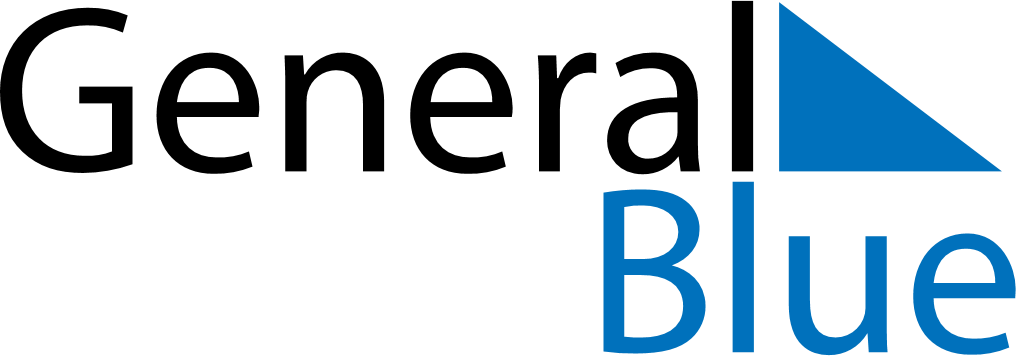 November 2030November 2030November 2030November 2030November 2030November 2030ColombiaColombiaColombiaColombiaColombiaColombiaMondayTuesdayWednesdayThursdayFridaySaturdaySunday12345678910All Saints’ Day11121314151617Independence of Cartagena18192021222324252627282930NOTES